Задание «Необычный зверёк»Составитель: Волкова Л.В.,учитель, МОУ СШ №9В прошлом году ребята отдыхали на побережье Черного моря. Ранним утром по дороге к морю заметили на склоне горы пушистого зверька, но рассмотреть не успели. Ребята захотелось узнать, что это за зверек. Помогите ребятам собрать информацию об этом животном.Отгадав загадку, вы узнаете о каком животном идет речь.Вот упрямая зверюшка. Как обед, так постирушка. Порошка и мыла нет, Но полощет свой обед. Он чистюля ещё тот, Полосатенький… 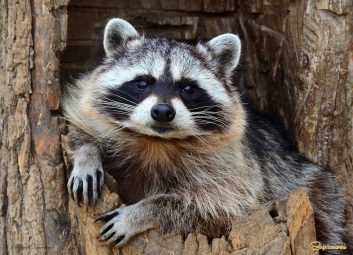 Перед вами текст с пропущенными словами. Ваша задача вставить слова, чтобы получился рассказ о еноте.Прочитайте.Енот           Енот-это маленький и пушистый лесной зверёк. Его родиной является____________  ___________. Близость человека енота совершенно не пугает. Он питается  ___________ и мелкой рыбой, птицами, __________, ___________, но летом и осенью может есть _________,  _________,________, _____________, а также любит зерно.             Еноты очень ловкие животные. Активны они в основном ночью,  хорошо лазают по деревьям и веткам и могут даже плавать! У них густой серый мех и __________хвост с чёрными полосками, остренькая __________, а вокруг глаз ___________ пятна, которые расположены так, что кажется, будто на него надета __________.  Задание №1 Возьмите текст под номером 1. Прочитайте , найдите в тексте обитание енота. Данную информацию впишите в большой текст.А вы знаете, в каких странах обитают еноты? Их можно найти практически в любой точке планеты. Но на самом деле родина енотов – Северная Америка, и только через некоторое время еноты были распространены по всей Евразии.Задание №2 Возьмите текст под номером 2. Прочитайте , найдите в тексте, чем питаются еноты. Данную информацию впишите в большой текст.Лягушки, речные черепахи, ящерицы – почему бы не полакомиться прожорливому еноту? Удивительное дело, но во второй половине лета и осенью енот садится на диету: он предпочитает питаться растительной пищей.Тогда им приходится употреблять желуди, орехи, фрукты и овощи, ягоды и зерновые культуры.Задание №3 Возьмите текст под номером 3. Прочитайте и найдите в тексте, описание енота. Данную информацию впишите в большой текст.Енота можно узнать по  темным поперечным линиям на хвосте, по темной «маске» вокруг глаз. Хвост у него очень пышный, шерсть серовато-бурого цвета. Широкая голова постепенно переходит в узкую, тонкую и симпатичную мордочку.Методический паспорт к заданиюНазвание заданияНеобычный зверекМесто задания в образовательномпроцессеОкружающий мир 3 «В» класс Тема:  Разнообразие животных. Многообразие животного мира.Этап обобщенияХарактеристика заданияКонтекст личныйТип текста сплошнойФормируемые читательские компетенции:-интегрировать и интерпретировать информациюФормируемые читательские умения:Формулировать выводы на основе обобщения отдельных частей текстаФорма ответа краткий Решение к заданиюОтгадав загадку, вы узнаете о каком животном идет речь.Вот упрямая зверюшка. Как обед, так постирушка. Порошка и мыла нет, Но полощет свой обед. Он чистюля ещё тот, Полосатенький… (Енот)Перед вами текст с пропущенными словами. Ваша задача вставить слова, чтобы получился рассказ о еноте. Прочитайте.Енот           Енот-это маленький и пушистый лесной зверёк. Его родиной являетсяСеверная Америка. Близость человека енота совершенно не пугает. Он питается  лягушками и мелкой рыбой, птицами иречными черепахами, ящерицами, но летом и осенью может есть желуди, орехи, фрукты, а также любит зерно.             Еноты очень ловкие животные. Активны они в основном ночью,  хорошо лазают по деревьям и веткам и могут даже плавать! У них густой серый мех и пышныйхвост с чёрными полосками, остренькаямордочка, а вокруг глаз темные пятна, которые расположены так, что кажется, будто на него надетамаска.